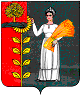 Администрация сельского поселения Новочеркутинский сельсовет Добринского муниципального района Липецкой областиРоссийской ФедерацииПОСТАНОВЛЕНИЕ06.02.2019г	                                с. Новочеркутино                                   N12 О внесении изменений в  муниципальную Программу «Устойчивое развитие  территории сельского поселения Новочеркутинский сельсовет Добринского  муниципального района Липецкой области на 2019-2024 годы»В соответствии с решением Совета депутатов сельского поселения от 26.12.2018г. № 119-рс «О Стратегии социально-экономического развития территории сельского поселения Новочеркутинский сельсовет Добринского муниципального района Липецкой области на период до 2024 года и постановлением администрации сельского поселения Новочеркутинский сельсовет от 26.10.2018 № 76 «О Порядке разработки, реализации и проведения оценки эффективности муниципальных программ сельского поселения Новочеркутинский сельсовет Добринского муниципального района Липецкой области», руководствуясь Уставом сельского поселения Новочеркутинский сельсовет, администрация сельского поселения Новочеркутинский сельсовет:ПОСТАНОВЛЯЕТ:1.Внести изменения в муниципальную Программу «Устойчивое развитие территории сельского поселения Новочеркутинский  сельсовет Добринского муниципального района Липецкой области на 2019-2024 годы» (утвержденную постановлением №89 от 26.12.2018г), прилагается.2.  Настоящее постановление вступает в силу со дня его официального обнародования.3. Контроль за выполнением настоящего постановления оставляю за собой.Глава администрации сельского поселения Новочеркутинский сельсовет                                                 И.В.Команов	УтвержденыПостановлением администрациисельского поселения Новочеркутинскийсельсовет от 06 .02.2020 №12ИЗМЕНЕНИЯ   в муниципальную Программу «Устойчивое развитие территории сельского поселения Новочеркутинский сельсовет  на 2019-2024годы  (утвержденную постановлением № 89 от 26.12.2018г)1.Паспорт  муниципальной Программы «Устойчивое развитие территории сельского поселения Новочеркутинский  сельсовет  на 2019-2024 годы»  изложить в новой редакции: «ПАСПОРТмуниципальной программы«Устойчивое развитие территории сельского поселения                                         Новочеркутинский сельсовет на 2019-2024годы». 2. Текстовую часть раздел  5 «Краткое описание ресурсного обеспечения муниципальной программы за счет бюджетных ассигнований по годам реализации» изложить в новой редакции: 5. Краткое описание ресурсного обеспечения муниципальной программы за счет ассигнований по годам реализации муниципальной программы.Финансовое обеспечение реализации Программы в 2019-2024 годах планируется осуществлять за счет бюджетных ассигнований местного бюджета в пределах предусмотренных лимитов финансирования, а также средств областного бюджета и  средств внебюджетных источников. (Приложение 1)Общий объем финансирования Программы за весь период реализации  прогнозно составит  52 809165 руб., в том числе:             -  подпрограммы « Обеспечение  населения качественной, развитой инфраструктурой и повышение уровня благоустройства территории сельского  поселения Новочеркутинский сельсовет» - предположительно11825175  руб.;            - подпрограммы «Развитие  социальной сферы на территории  сельского поселения Новочеркутинский сельсовет» - предположительно 37372347 руб.;           -  подпрограммы «Обеспечение  безопасности  человека и природной среды на территории сельского  поселения Новочеркутинский сельсовет»  - предположительно 48000 руб.       - подпрограммы «Обеспечение реализации муниципальной политики  на территории сельского поселении Новочеркутинский сельсовет - предположительно 1362610 руб.»3.   В паспорте  Подпрограммы «Развитие социальной сферы на территории сельского поселения Новочеркутинский  сельсовет» изложить в новой редакции:«П А С П О Р ТПодпрограммы«Развитие социальной сферы на территории  сельского поселения Новочеркутинский сельсовет»4. Текстовую часть раздела 5 «Обоснование объема финансовых ресурсов, необходимых для реализации подпрограммы» изложить в новой редакции:«5. Обоснование объема финансовых ресурсов, необходимых для реализации подпрограммы.Прогнозируемый объем финансирования из бюджета сельского поселения составит – 37372347 руб., в том числе по годам реализации:2019 г. – 5767762 руб.,2020 г. – 6733887  руб.,2021 г. – 6489887  руб.,2022 г. – 6489887 руб.,2023 г. – 5945462 руб.,2024 г. – 5945462 руб., В ходе реализации подпрограммы объемы финансирования ежегодно уточняются при формировании бюджета сельского поселения на очередной финансовый год и           плановый период».5. Паспорт Подпрограммы «Обеспечение реализации муниципальной политики на территории сельского поселения Новочеркутинский сельсовет» Муниципальной программы «Устойчивое развитие территории сельского поселения Новочеркутинский сельсовет на 2019-2024 годы изложить в новой редакции:«П А С П О Р ТПодпрограммы 46. Текстовую часть раздела 5 «Обоснование объема финансовых ресурсов, необходимых для реализации подпрограммы» изложить в новой  редакции:«5.  Обоснование объема финансовых ресурсов, необходимых для реализации подпрограммыПрогнозируемый объем финансирования из бюджета сельского поселения составит – 1362610 руб., в том числе по годам реализации:2019 г. – 505487 руб.,2020 г. – 185363  руб.,2021 г. – 35363  руб.,2022 г. – 35363 руб.,2023 г. – 300517 руб.,2024 г. – 300517 руб.,1. Повышение квалификации муниципальных служащих органов местного самоуправления сельского поселениятыс.руб.Субсидии предоставляются согласно Порядку предоставления субсидий местным бюджетам из областного фонда софинансирования расходов на повышении квалификации муниципальных служащих органов местного самоуправления поселений, муниципальных районов и городских округов  на соответствующий год , ежегодно утверждаемому нормативным правовым актом администрации Липецкой области.2. Приобретение информационных услуг с использованием информационно-правовых систем.тыс.руб.Субсидии предоставляются согласно Порядку предоставления субсидий местным бюджетам из областного фонда софинансирования расходов на приобретение информационных услуг с использованием информационно-правовых систем   на соответствующий год, ежегодно утверждаемому нормативным правовым актом администрации Липецкой области.3. Приобретение услуг по сопровождению сетевого программного обеспечения по электронному ведению похозяйственного учета и АРМ «Муниципал»тыс.руб.Субсидии предоставляются согласно Порядку предоставления и расходования субсидий  бюджетам городских и сельских поселений области из областного фонда софинансирования расходов на приобретение  услуг по сопровождению сетевого программного обеспечения по электронному ведению похозяйственного учета на соответствующий год, ежегодно утверждаемому нормативным правовым актом администрации Липецкой области.4.Подготовка проектов генеральных планов, проектов правил землепользования и застройки сельского поселения.В рамках Подпрограммы предусматривается финансирование мероприятий, направленных на подготовку проекта генерального плана, правил землепользования и застройки сельского поселения.В ходе реализации подпрограммы объемы финансирования ежегодно уточняются при формировании бюджета сельского поселения на очередной финансовый год и плановый период.»7. Приложение 1, приложение 2 к муниципальной программе «Устойчивое развитие территории сельского поселения Новочеркутинский сельсовет на 2019-2024 годы»  изложить в новой редакции (прилагаются):                                                                                                                                                                                                                  Приложение 1к муниципальной программе«Устойчивое развитие территориисельского поселения Новочеркутинский сельсоветна 2019-2024 годы»Сведения об индикаторах цели, показателях задач и объемах финансирования муниципальной программы «Устойчивое развитие территории сельского поселения Новочеркутинский сельсовет на 2019-2024 годы»                                                                                                                                                                                                                 Приложение 2к  муниципальной  программе«Устойчивое развитие территориисельского поселения Новочеркутинский  сельсовет на 2019-2024 годы»Прогнозная оценка расходов по источникам ресурсного обеспечения на реализацию муниципальной программы  «Устойчивое развитие территории сельского поселения Новочеркутинский сельсовет  на 2019-2024 годы» Ответственный исполнительАдминистрация сельского поселения Новочеркутинский сельсоветСроки и этапы реализации   муниципальной программы2019 – 2024 годыПодпрограммы1. «Обеспечение  населения качественной, развитой инфраструктурой и повышение уровня благоустройства территории сельского  поселения Новочеркутинский сельсовет».2. «Развитие  социальной сферы на территории  сельского поселения Новочеркутинский сельсовет».3. «Обеспечение  безопасности  человека и природной среды на территории сельского  поселения Новочеркутинский сельсовет»4.«Обеспечение реализации муниципальной политики  на территории сельского поселении Новочеркутинский сельсоветЦели муниципальной программыСбалансированное, комплексное развитие сельского поселения Новочеркутинский сельсоветИндикаторы цели муниципальной программы- темп роста инвестиций в основной     капитал, (по полному кругу предприятий)%- темп роста налоговых поступлений, %- темп роста среднемесячной начисленной заработной платы, %Задачи  муниципальной программы1. Обеспечение жителей качественной инфраструктурой и услугами благоустройства. 2. Создание условий для развития человеческого потенциала.3. Повышение эффективности деятельности органов местного самоуправления сельского поселенияПоказатели задач1. Удельный вес дорог с твердым покрытием в общей протяженности дорог местного значения в пределах поселения, %.2. Доля протяженности освещенных частей улиц, проездов в их общей протяженности,%.3. Доля населения, систематически занимающегося физической культурой и спортом,%.4. Доля населения участвующего в культурно-досуговых мероприятиях5. Доля муниципальных служащих прошедших повышение квалификации от общего количества муниципальных служащих,%Объемы финансирования за счет средств местного бюджета, в том числе по годам реализации муниципальной программыОбъемы финансирования составляют расходы, связанные с реализацией мероприятий, финансируемых за счет средств  местного бюджета 49 082 748 руб., из них:2019 год – 8606974 руб.;2020 год – 9249643 руб.;2021 год – 7141533 руб.;2022 год – 6525250 руб.;2023 год – 8779674 руб.;2024 год – 8779674 руб.;Объемы финансирования программы ежегодно уточняются при формировании местного бюджета на очередной финансовый год и плановый периодОсновные ожидаемые  результаты реализации муниципальной  программы.Обеспечение в 2024году:- прироста темпа роста инвестиций в основной капитал по полному кругу предприятий на 3 %- темп роста налоговых поступлений, на 12%;- темп роста среднемесячной начисленной заработной платы – 20 %Ответственный исполнительАдминистрация сельского поселения Новочеркутинский сельсовет.Задачи подпрограммы1. Приобщение жителей поселения к регулярным занятиям физической культурой и спортом.2.Поддержка и развитие творческого потенциала сельского поселения Новочеркутинский сельсовет.Показатели задач подпрограммыПоказатель 1.  Количество мероприятий, направленных на физическое развитие, пропаганду здорового образа жизни, ед.Показатель 2. Количество мероприятий, проводимых культурно- досуговыми учреждениями, ед.Этапы и сроки реализации подпрограммы 2019 по 2024 годы.Объемы финансирования за счет средств бюджета сельского поселения всего, в том числе по годам реализации подпрограммыПрогнозируемый объем финансирования из бюджета сельского поселения составит – 37372347 руб., в том числе по годам реализации:2019 г. – 5767762  руб.,2020 г. – 6733887  руб.,2021 г. – 6489887  руб.,2022 г. – 6489887 руб.,2023 г. – 5945462 руб.,2024 г. – 5945462 руб.,Объемы финансирования подпрограммы подлежат ежегодному уточнению при формировании бюджета сельского поселения на очередной финансовый годОжидаемые результаты реализации подпрограммы Реализация подпрограммы позволит обеспечить к 2024 году:- Количество мероприятий, направленных на физическое развитие, пропаганду здорового образа жизни  до 12 ед.-увеличить количество мероприятий, проводимых культурно-досуговыми учреждениями до 20 мероприятий.Ответственный исполнительАдминистрация сельского поселения Новочеркутинский сельсоветЗадачи подпрограммыПовышение эффективности и результативности деятельности органов местного самоуправленияПодготовка карт (планов) границ населенных пунктов сельского поселенияПоказатели задач подпрограммы1.Доля муниципальных служащих, прошедших  профессиональную переподготовку и повышение квалификации в отчетном периоде к общей численности муниципальных служащих сельского поселения.2. Наличие карт (планов) границ населенных пунктов сельского поселенияЭтапы и сроки реализации подпрограммы 2019 - 2024 годы.Объемы финансирования за счет средств бюджета сельского поселения всего, в том числе по годам реализации подпрограммыПрогнозируемый объем финансирования из бюджета сельского поселения составит – 1362610 руб., в том числе по годам реализации:2019 г. – 505487 руб.,2020 г. – 185363  руб.,2021 г. – 35363  руб.,2022 г. – 35363 руб.,2023 г. – 300517 руб.,2024 г. – 300517 руб.,Объемы финансирования подпрограммы подлежат ежегодному уточнению при формировании бюджета сельского поселения на очередной финансовый годОжидаемые результаты реализации подпрограммы Реализация подпрограммы позволит обеспечить к 2024 году:1. Доля муниципальных служащих, прошедших  профессиональную переподготовку и повышение квалификации в отчетном периоде к общей численности муниципальных служащих сельского поселения 100%,2. Наличие генерального плана застройки.1 едПо источникам финансирования:42019 год22020 год2021 год22022 год22023 год22024 год- местный бюджет              - межбюджетные субсидии          ,По источникам финансирования:2019 год2020 год202 год2022 год2023 год2024 год-местный бюджет1- межбюджетные субсидии          По источникам финансирования:2019 год2020 год2021 год2022 год2023 год2024 год-местный бюджет14,021,3- межбюджетные субсидии             за счет средств бюджета  с/пНаименованиецелей,индикаторов,задач,показателей,подпрограмм,основныхмероприятий1 Ответственный  исполнитель,соисполнитель2Единица измеренияЕдиница измеренияЗначения индикаторов,показателей и объемовфинансирования3Значения индикаторов,показателей и объемовфинансирования3Значения индикаторов,показателей и объемовфинансирования3Значения индикаторов,показателей и объемовфинансирования3Значения индикаторов,показателей и объемовфинансирования3Значения индикаторов,показателей и объемовфинансирования3Значения индикаторов,показателей и объемовфинансирования3Значения индикаторов,показателей и объемовфинансирования3Значения индикаторов,показателей и объемовфинансирования3   за счет средств бюджета  с/пНаименованиецелей,индикаторов,задач,показателей,подпрограмм,основныхмероприятий1 Ответственный  исполнитель,соисполнитель2Единица измеренияЕдиница измерения20182019201920202020202120222023202412344566778910112Цель муниципальной программы:  Сбалансированное, комплексное развитие сельского поселения Новочеркутинский  сельсовет Добринского муниципального районаЦель муниципальной программы:  Сбалансированное, комплексное развитие сельского поселения Новочеркутинский  сельсовет Добринского муниципального районаЦель муниципальной программы:  Сбалансированное, комплексное развитие сельского поселения Новочеркутинский  сельсовет Добринского муниципального районаЦель муниципальной программы:  Сбалансированное, комплексное развитие сельского поселения Новочеркутинский  сельсовет Добринского муниципального районаЦель муниципальной программы:  Сбалансированное, комплексное развитие сельского поселения Новочеркутинский  сельсовет Добринского муниципального районаЦель муниципальной программы:  Сбалансированное, комплексное развитие сельского поселения Новочеркутинский  сельсовет Добринского муниципального районаЦель муниципальной программы:  Сбалансированное, комплексное развитие сельского поселения Новочеркутинский  сельсовет Добринского муниципального районаЦель муниципальной программы:  Сбалансированное, комплексное развитие сельского поселения Новочеркутинский  сельсовет Добринского муниципального районаЦель муниципальной программы:  Сбалансированное, комплексное развитие сельского поселения Новочеркутинский  сельсовет Добринского муниципального районаЦель муниципальной программы:  Сбалансированное, комплексное развитие сельского поселения Новочеркутинский  сельсовет Добринского муниципального районаЦель муниципальной программы:  Сбалансированное, комплексное развитие сельского поселения Новочеркутинский  сельсовет Добринского муниципального районаЦель муниципальной программы:  Сбалансированное, комплексное развитие сельского поселения Новочеркутинский  сельсовет Добринского муниципального районаЦель муниципальной программы:  Сбалансированное, комплексное развитие сельского поселения Новочеркутинский  сельсовет Добринского муниципального района3Индикатор 1Темп роста инвестиций в основной капитал (по полному кругу предприятий)Администрация сельского поселения Новочеркутинский сельсовет%%100100100100100101101102103Индикатор 2Темп роста налоговых поступленийАдминистрация сельского поселения Новочеркутинский сельсовет%%100100100102102102103110112Индикатор 3Темп роста среднемесячной начисленной заработной платыАдминистрация сельского поселения Новочеркутинский сельсовет%%1001011011011011041151181204Задача 1 муниципальной программы:  Обеспечение жителей качественной инфраструктурой и услугами благоустройства.Задача 1 муниципальной программы:  Обеспечение жителей качественной инфраструктурой и услугами благоустройства.Задача 1 муниципальной программы:  Обеспечение жителей качественной инфраструктурой и услугами благоустройства.Задача 1 муниципальной программы:  Обеспечение жителей качественной инфраструктурой и услугами благоустройства.Задача 1 муниципальной программы:  Обеспечение жителей качественной инфраструктурой и услугами благоустройства.Задача 1 муниципальной программы:  Обеспечение жителей качественной инфраструктурой и услугами благоустройства.Задача 1 муниципальной программы:  Обеспечение жителей качественной инфраструктурой и услугами благоустройства.Задача 1 муниципальной программы:  Обеспечение жителей качественной инфраструктурой и услугами благоустройства.Задача 1 муниципальной программы:  Обеспечение жителей качественной инфраструктурой и услугами благоустройства.Задача 1 муниципальной программы:  Обеспечение жителей качественной инфраструктурой и услугами благоустройства.Задача 1 муниципальной программы:  Обеспечение жителей качественной инфраструктурой и услугами благоустройства.Задача 1 муниципальной программы:  Обеспечение жителей качественной инфраструктурой и услугами благоустройства.Задача 1 муниципальной программы:  Обеспечение жителей качественной инфраструктурой и услугами благоустройства.Показатель 1задачи 1 Удельный вес дорог с твердым покрытием в общей протяженности дорог местного значения в пределах поселения.Администрация сельского поселения Новочеркутинский сельсовет%%9797979898989999100Показатель 2 задачи 1 Доля протяженности освещенных частей улиц, проездов в их общей протяженности.Администрация сельского поселения Новочеркутинский сельсовет%%96969696969797991005Подпрограмма 1 Обеспечение населения качественной, развитой инфраструктурой и повышение уровня благоустройства  территории сельского поселения Новочеркутинский  сельсовет.Подпрограмма 1 Обеспечение населения качественной, развитой инфраструктурой и повышение уровня благоустройства  территории сельского поселения Новочеркутинский  сельсовет.Подпрограмма 1 Обеспечение населения качественной, развитой инфраструктурой и повышение уровня благоустройства  территории сельского поселения Новочеркутинский  сельсовет.Подпрограмма 1 Обеспечение населения качественной, развитой инфраструктурой и повышение уровня благоустройства  территории сельского поселения Новочеркутинский  сельсовет.Подпрограмма 1 Обеспечение населения качественной, развитой инфраструктурой и повышение уровня благоустройства  территории сельского поселения Новочеркутинский  сельсовет.Подпрограмма 1 Обеспечение населения качественной, развитой инфраструктурой и повышение уровня благоустройства  территории сельского поселения Новочеркутинский  сельсовет.Подпрограмма 1 Обеспечение населения качественной, развитой инфраструктурой и повышение уровня благоустройства  территории сельского поселения Новочеркутинский  сельсовет.Подпрограмма 1 Обеспечение населения качественной, развитой инфраструктурой и повышение уровня благоустройства  территории сельского поселения Новочеркутинский  сельсовет.Подпрограмма 1 Обеспечение населения качественной, развитой инфраструктурой и повышение уровня благоустройства  территории сельского поселения Новочеркутинский  сельсовет.Подпрограмма 1 Обеспечение населения качественной, развитой инфраструктурой и повышение уровня благоустройства  территории сельского поселения Новочеркутинский  сельсовет.Подпрограмма 1 Обеспечение населения качественной, развитой инфраструктурой и повышение уровня благоустройства  территории сельского поселения Новочеркутинский  сельсовет.Подпрограмма 1 Обеспечение населения качественной, развитой инфраструктурой и повышение уровня благоустройства  территории сельского поселения Новочеркутинский  сельсовет.Подпрограмма 1 Обеспечение населения качественной, развитой инфраструктурой и повышение уровня благоустройства  территории сельского поселения Новочеркутинский  сельсовет.Задача 1.подпрограммы 1. Модернизация  дорожной и коммунальной инфраструктуры.Задача 1.подпрограммы 1. Модернизация  дорожной и коммунальной инфраструктуры.Задача 1.подпрограммы 1. Модернизация  дорожной и коммунальной инфраструктуры.Задача 1.подпрограммы 1. Модернизация  дорожной и коммунальной инфраструктуры.Задача 1.подпрограммы 1. Модернизация  дорожной и коммунальной инфраструктуры.Задача 1.подпрограммы 1. Модернизация  дорожной и коммунальной инфраструктуры.Задача 1.подпрограммы 1. Модернизация  дорожной и коммунальной инфраструктуры.Задача 1.подпрограммы 1. Модернизация  дорожной и коммунальной инфраструктуры.Задача 1.подпрограммы 1. Модернизация  дорожной и коммунальной инфраструктуры.Задача 1.подпрограммы 1. Модернизация  дорожной и коммунальной инфраструктуры.Задача 1.подпрограммы 1. Модернизация  дорожной и коммунальной инфраструктуры.Показатель 1 задачи 1Подпрограммы 1 Протяженность  построенных, капитально отремонтированных и прошедших  текущий ремонт дорог.Администрация сельского поселения Новочеркутинский сельсоветАдминистрация сельского поселения Новочеркутинский сельсоветкм.33,033,333,333,733,734,034,635.035.2Основное мероприятие задачи 1 подпрограммы 1 «Содержание инженерной инфраструктуры сельского поселения»Администрация сель-ского поселения Но-вочеркутинский сель-советАдминистрация сель-ского поселения Но-вочеркутинский сель-советруб.Х000000200000200000Задача 2 Подпрограммы 1  Обеспечение проведения  мероприятий по благоустройству территории  поселенияЗадача 2 Подпрограммы 1  Обеспечение проведения  мероприятий по благоустройству территории  поселенияЗадача 2 Подпрограммы 1  Обеспечение проведения  мероприятий по благоустройству территории  поселенияЗадача 2 Подпрограммы 1  Обеспечение проведения  мероприятий по благоустройству территории  поселенияЗадача 2 Подпрограммы 1  Обеспечение проведения  мероприятий по благоустройству территории  поселенияЗадача 2 Подпрограммы 1  Обеспечение проведения  мероприятий по благоустройству территории  поселенияЗадача 2 Подпрограммы 1  Обеспечение проведения  мероприятий по благоустройству территории  поселенияЗадача 2 Подпрограммы 1  Обеспечение проведения  мероприятий по благоустройству территории  поселенияЗадача 2 Подпрограммы 1  Обеспечение проведения  мероприятий по благоустройству территории  поселенияЗадача 2 Подпрограммы 1  Обеспечение проведения  мероприятий по благоустройству территории  поселенияЗадача 2 Подпрограммы 1  Обеспечение проведения  мероприятий по благоустройству территории  поселенияЗадача 2 Подпрограммы 1  Обеспечение проведения  мероприятий по благоустройству территории  поселенияЗадача 2 Подпрограммы 1  Обеспечение проведения  мероприятий по благоустройству территории  поселенияПоказатель 1 Задачи 2 Подпрограммы 1 Протяженность освещенных частей улиц, проездовАдминистрация сель-ского поселения Но-вочеркутинский сель-советАдминистрация сель-ского поселения Но-вочеркутинский сель-советкм33,033,333,333,733,734,034,635.035.2Основное мероприятие  1задачи 2 подпрограммы 1 «Текущие расходы на содержание, реконструкцию и поддержание в рабочем состоянии системы уличного освещения сельского поселения»Администрация сель-ского поселения Но-вочеркутинский сель-советАдминистрация сель-ского поселения Но-вочеркутинский сель-советруб.Х738891738891804932804932369 770-738891738891Основное мероприятие  2 задачи 2  подпрограммы 1 Прочие мероприятия по благоустройству сельского поселенияКапитальный ремонт улицы Георгиевская д. ГеоргиевкаАдминистрация сель-ского поселения Но-вочеркутинский сель-советАдминистрация сель-ского поселения Но-вочеркутинский сель-советруб.Х689836898315134611513461246 513-15828041582804Итого по подпрограмме 1ХХруб.Х2321695232169523183932318393616283-252169525216956Задача 2 муниципальной программы : Создание условий для развития человеческого потенциала.Задача 2 муниципальной программы : Создание условий для развития человеческого потенциала.Задача 2 муниципальной программы : Создание условий для развития человеческого потенциала.Задача 2 муниципальной программы : Создание условий для развития человеческого потенциала.Задача 2 муниципальной программы : Создание условий для развития человеческого потенциала.Задача 2 муниципальной программы : Создание условий для развития человеческого потенциала.Задача 2 муниципальной программы : Создание условий для развития человеческого потенциала.Задача 2 муниципальной программы : Создание условий для развития человеческого потенциала.Задача 2 муниципальной программы : Создание условий для развития человеческого потенциала.Задача 2 муниципальной программы : Создание условий для развития человеческого потенциала.Задача 2 муниципальной программы : Создание условий для развития человеческого потенциала.Задача 2 муниципальной программы : Создание условий для развития человеческого потенциала.Задача 2 муниципальной программы : Создание условий для развития человеческого потенциала.Показатель 1 задачи 2 . Доля населения, систематически занимающегося физической культурой и спортомАдминистрация сельского поселения Новочеркутинский сельсоветАдминистрация сельского поселения Новочеркутинский сельсовет%252525333333353840Показатель 2 задачи 2. Доля населения, участвующего в культурно-досуговых мероприятияхАдминистрация сель-ского поселения Но-вочеркутинский сель-советАдминистрация сель-ского поселения Но-вочеркутинский сель-совет%6569697272727676807Подпрограмма 2. Развитие социальной сферы на территории сельского поселения Новочеркутинский  сельсовет.Подпрограмма 2. Развитие социальной сферы на территории сельского поселения Новочеркутинский  сельсовет.Подпрограмма 2. Развитие социальной сферы на территории сельского поселения Новочеркутинский  сельсовет.Подпрограмма 2. Развитие социальной сферы на территории сельского поселения Новочеркутинский  сельсовет.Подпрограмма 2. Развитие социальной сферы на территории сельского поселения Новочеркутинский  сельсовет.Подпрограмма 2. Развитие социальной сферы на территории сельского поселения Новочеркутинский  сельсовет.Подпрограмма 2. Развитие социальной сферы на территории сельского поселения Новочеркутинский  сельсовет.Подпрограмма 2. Развитие социальной сферы на территории сельского поселения Новочеркутинский  сельсовет.Подпрограмма 2. Развитие социальной сферы на территории сельского поселения Новочеркутинский  сельсовет.Подпрограмма 2. Развитие социальной сферы на территории сельского поселения Новочеркутинский  сельсовет.Подпрограмма 2. Развитие социальной сферы на территории сельского поселения Новочеркутинский  сельсовет.Подпрограмма 2. Развитие социальной сферы на территории сельского поселения Новочеркутинский  сельсовет.Подпрограмма 2. Развитие социальной сферы на территории сельского поселения Новочеркутинский  сельсовет.Задача 1 Подпрограммы 2 Приобщение жителей  поселения к регулярным занятиям физической культурой и спортом.Задача 1 Подпрограммы 2 Приобщение жителей  поселения к регулярным занятиям физической культурой и спортом.Задача 1 Подпрограммы 2 Приобщение жителей  поселения к регулярным занятиям физической культурой и спортом.Задача 1 Подпрограммы 2 Приобщение жителей  поселения к регулярным занятиям физической культурой и спортом.Задача 1 Подпрограммы 2 Приобщение жителей  поселения к регулярным занятиям физической культурой и спортом.Задача 1 Подпрограммы 2 Приобщение жителей  поселения к регулярным занятиям физической культурой и спортом.Задача 1 Подпрограммы 2 Приобщение жителей  поселения к регулярным занятиям физической культурой и спортом.Задача 1 Подпрограммы 2 Приобщение жителей  поселения к регулярным занятиям физической культурой и спортом.Задача 1 Подпрограммы 2 Приобщение жителей  поселения к регулярным занятиям физической культурой и спортом.Задача 1 Подпрограммы 2 Приобщение жителей  поселения к регулярным занятиям физической культурой и спортом.Задача 1 Подпрограммы 2 Приобщение жителей  поселения к регулярным занятиям физической культурой и спортом.Задача 1 Подпрограммы 2 Приобщение жителей  поселения к регулярным занятиям физической культурой и спортом.Задача 1 Подпрограммы 2 Приобщение жителей  поселения к регулярным занятиям физической культурой и спортом.Показатель 1 задачи 1 подпрограммы 2Количество мероприятий, направленных на физическое развитие, пропаганду здорового образа жизни.Администрация сель-ского поселения Но-вочеркутинский сель-советАдминистрация сель-ского поселения Но-вочеркутинский сель-советед566888101212Основное мероприятие 1  задачи 1 подпрограммы 2 «Создание условий и проведение мероприятий, направленных на развитие физической культуры и массового спорта на территории сельского поселения»Администрация сель-ского поселения Но-вочеркутинский сель-советАдминистрация сель-ского поселения Но-вочеркутинский сель-советруб.Х000000008Задача 2 Подпрограммы 2 Поддержка и развитие творческого потенциала  сельского поселения.Задача 2 Подпрограммы 2 Поддержка и развитие творческого потенциала  сельского поселения.Задача 2 Подпрограммы 2 Поддержка и развитие творческого потенциала  сельского поселения.Задача 2 Подпрограммы 2 Поддержка и развитие творческого потенциала  сельского поселения.Задача 2 Подпрограммы 2 Поддержка и развитие творческого потенциала  сельского поселения.Задача 2 Подпрограммы 2 Поддержка и развитие творческого потенциала  сельского поселения.Задача 2 Подпрограммы 2 Поддержка и развитие творческого потенциала  сельского поселения.Задача 2 Подпрограммы 2 Поддержка и развитие творческого потенциала  сельского поселения.Задача 2 Подпрограммы 2 Поддержка и развитие творческого потенциала  сельского поселения.Задача 2 Подпрограммы 2 Поддержка и развитие творческого потенциала  сельского поселения.Задача 2 Подпрограммы 2 Поддержка и развитие творческого потенциала  сельского поселения.Задача 2 Подпрограммы 2 Поддержка и развитие творческого потенциала  сельского поселения.Задача 2 Подпрограммы 2 Поддержка и развитие творческого потенциала  сельского поселения.Показатель 1 задачи 2 подпрограммы 2 Количество мероприятий, проводимых культурно-досуговыми учреждениямиАдминистрация сель-ского поселения Но-вочеркутинский сель-советАдминистрация сель-ского поселения Но-вочеркутинский сель-советед.111111131316181820Основное мероприятие 1 задачи 2 подпрограммы 2  «Создание условий и проведение мероприятий, направленных на развитие культуры сельского поселения» Администрация сель-ского поселения Но-вочеркутинский сель-советАдминистрация сель-ского поселения Но-вочеркутинский сель-советруб.Х57677625767762673388767338876489887648988759454625945462Итого по подпрограмме 2ХХруб.Х576776257677626733887673388764898876489887594546259454629Подпрограмма 3 Обеспечение безопасности  человека и природной среды на территории сельского поселения Новочеркутинский сельсовет.Подпрограмма 3 Обеспечение безопасности  человека и природной среды на территории сельского поселения Новочеркутинский сельсовет.Подпрограмма 3 Обеспечение безопасности  человека и природной среды на территории сельского поселения Новочеркутинский сельсовет.Подпрограмма 3 Обеспечение безопасности  человека и природной среды на территории сельского поселения Новочеркутинский сельсовет.Подпрограмма 3 Обеспечение безопасности  человека и природной среды на территории сельского поселения Новочеркутинский сельсовет.Подпрограмма 3 Обеспечение безопасности  человека и природной среды на территории сельского поселения Новочеркутинский сельсовет.Подпрограмма 3 Обеспечение безопасности  человека и природной среды на территории сельского поселения Новочеркутинский сельсовет.Подпрограмма 3 Обеспечение безопасности  человека и природной среды на территории сельского поселения Новочеркутинский сельсовет.Подпрограмма 3 Обеспечение безопасности  человека и природной среды на территории сельского поселения Новочеркутинский сельсовет.Подпрограмма 3 Обеспечение безопасности  человека и природной среды на территории сельского поселения Новочеркутинский сельсовет.Подпрограмма 3 Обеспечение безопасности  человека и природной среды на территории сельского поселения Новочеркутинский сельсовет.Подпрограмма 3 Обеспечение безопасности  человека и природной среды на территории сельского поселения Новочеркутинский сельсовет.Подпрограмма 3 Обеспечение безопасности  человека и природной среды на территории сельского поселения Новочеркутинский сельсовет.Задача 1 Подпрограммы 3 Предотвращение чрезвычайных ситуаций.Задача 1 Подпрограммы 3 Предотвращение чрезвычайных ситуаций.Задача 1 Подпрограммы 3 Предотвращение чрезвычайных ситуаций.Задача 1 Подпрограммы 3 Предотвращение чрезвычайных ситуаций.Задача 1 Подпрограммы 3 Предотвращение чрезвычайных ситуаций.Задача 1 Подпрограммы 3 Предотвращение чрезвычайных ситуаций.Задача 1 Подпрограммы 3 Предотвращение чрезвычайных ситуаций.Задача 1 Подпрограммы 3 Предотвращение чрезвычайных ситуаций.Задача 1 Подпрограммы 3 Предотвращение чрезвычайных ситуаций.Задача 1 Подпрограммы 3 Предотвращение чрезвычайных ситуаций.Задача 1 Подпрограммы 3 Предотвращение чрезвычайных ситуаций.Задача 1 Подпрограммы 3 Предотвращение чрезвычайных ситуаций.Задача 1 Подпрограммы 3 Предотвращение чрезвычайных ситуаций.Показатель 1 задачи 1 подпрограммы 3Количество ежегодно информируемого населения сельского поселения о безопасности жизнедеятельностиАдминистрация сель-ского поселения Но-вочеркутинский сель-советАдминистрация сель-ского поселения Но-вочеркутинский сель-советчел.193819381938193819381938193819381938Основное мероприятие 1 задачи 1 подпрограммы 3 «Обеспечение первичных мер и  условий для защиты населения»Администрация сель-ского поселения Но-вочеркутинский сель-советАдминистрация сель-ского поселения Но-вочеркутинский сель-советРуб.Х12000120001200012000001200012000Итого по подпрограмме 3ХХруб.Х1200012000120001200000120001200010Задача 3 муниципальной программы  Повышение эффективности  деятельности органов  местного самоуправления сельского поселенияЗадача 3 муниципальной программы  Повышение эффективности  деятельности органов  местного самоуправления сельского поселенияЗадача 3 муниципальной программы  Повышение эффективности  деятельности органов  местного самоуправления сельского поселенияЗадача 3 муниципальной программы  Повышение эффективности  деятельности органов  местного самоуправления сельского поселенияЗадача 3 муниципальной программы  Повышение эффективности  деятельности органов  местного самоуправления сельского поселенияЗадача 3 муниципальной программы  Повышение эффективности  деятельности органов  местного самоуправления сельского поселенияЗадача 3 муниципальной программы  Повышение эффективности  деятельности органов  местного самоуправления сельского поселенияЗадача 3 муниципальной программы  Повышение эффективности  деятельности органов  местного самоуправления сельского поселенияЗадача 3 муниципальной программы  Повышение эффективности  деятельности органов  местного самоуправления сельского поселенияЗадача 3 муниципальной программы  Повышение эффективности  деятельности органов  местного самоуправления сельского поселенияЗадача 3 муниципальной программы  Повышение эффективности  деятельности органов  местного самоуправления сельского поселенияЗадача 3 муниципальной программы  Повышение эффективности  деятельности органов  местного самоуправления сельского поселенияЗадача 3 муниципальной программы  Повышение эффективности  деятельности органов  местного самоуправления сельского поселенияПоказатель 1 задачи 3 Доля муниципальных служащих прошедших повышение квалификации от общего количества муниципальных служащихАдминистрация сель-ского поселения Но-вочеркутинский сель-советАдминистрация сель-ского поселения Но-вочеркутинский сель-совет%808080808010010010010011Подпрограмма 4 «Обеспечение  реализации  муниципальной политики на территории сельского поселения Новочеркутинский сельсовет»  Подпрограмма 4 «Обеспечение  реализации  муниципальной политики на территории сельского поселения Новочеркутинский сельсовет»  Подпрограмма 4 «Обеспечение  реализации  муниципальной политики на территории сельского поселения Новочеркутинский сельсовет»  Подпрограмма 4 «Обеспечение  реализации  муниципальной политики на территории сельского поселения Новочеркутинский сельсовет»  Подпрограмма 4 «Обеспечение  реализации  муниципальной политики на территории сельского поселения Новочеркутинский сельсовет»  Подпрограмма 4 «Обеспечение  реализации  муниципальной политики на территории сельского поселения Новочеркутинский сельсовет»  Подпрограмма 4 «Обеспечение  реализации  муниципальной политики на территории сельского поселения Новочеркутинский сельсовет»  Подпрограмма 4 «Обеспечение  реализации  муниципальной политики на территории сельского поселения Новочеркутинский сельсовет»  Подпрограмма 4 «Обеспечение  реализации  муниципальной политики на территории сельского поселения Новочеркутинский сельсовет»  Подпрограмма 4 «Обеспечение  реализации  муниципальной политики на территории сельского поселения Новочеркутинский сельсовет»  Подпрограмма 4 «Обеспечение  реализации  муниципальной политики на территории сельского поселения Новочеркутинский сельсовет»  Подпрограмма 4 «Обеспечение  реализации  муниципальной политики на территории сельского поселения Новочеркутинский сельсовет»  Подпрограмма 4 «Обеспечение  реализации  муниципальной политики на территории сельского поселения Новочеркутинский сельсовет»  Задача  1. Подпрограммы 4 «Повышение эффективности и результативности деятельности органов местного самоуправления»Задача  1. Подпрограммы 4 «Повышение эффективности и результативности деятельности органов местного самоуправления»Задача  1. Подпрограммы 4 «Повышение эффективности и результативности деятельности органов местного самоуправления»Задача  1. Подпрограммы 4 «Повышение эффективности и результативности деятельности органов местного самоуправления»Задача  1. Подпрограммы 4 «Повышение эффективности и результативности деятельности органов местного самоуправления»Задача  1. Подпрограммы 4 «Повышение эффективности и результативности деятельности органов местного самоуправления»Задача  1. Подпрограммы 4 «Повышение эффективности и результативности деятельности органов местного самоуправления»Задача  1. Подпрограммы 4 «Повышение эффективности и результативности деятельности органов местного самоуправления»Задача  1. Подпрограммы 4 «Повышение эффективности и результативности деятельности органов местного самоуправления»Задача  1. Подпрограммы 4 «Повышение эффективности и результативности деятельности органов местного самоуправления»Задача  1. Подпрограммы 4 «Повышение эффективности и результативности деятельности органов местного самоуправления»Задача  1. Подпрограммы 4 «Повышение эффективности и результативности деятельности органов местного самоуправления»Задача  1. Подпрограммы 4 «Повышение эффективности и результативности деятельности органов местного самоуправления» Показатель 1 задачи 1 подпрограммы 4.  Доля муниципальных служащих, прошедших  профессиональную переподготовку и повышение квалификации в отчетном периоде к общей численности муниципальных служащих сельского поселения.Администрация сель-ского поселения Но-вочеркутинский сель-советАдминистрация сель-ского поселения Но-вочеркутинский сель-совет%8080808080100100100100Основное мероприятие 1 задачи 1подпрограммы 4 «Приобретение услуг  по сопровождению сетевого программного обеспечения по электронному  ведению похозяйственного  учета»Администрация сель-ского поселения Но-вочеркутинский сель-советАдминистрация сель-ского поселения Но-вочеркутинский сель-советрубХХ14000140002130021300213001400014000Основное мероприятие 2 задачи 1Подпрограммы 4 «Ежегодные членские взносы в ассоциацию «Совета муниципальных образований»»Администрация сель-ского поселения Но-вочеркутинский сель-советАдминистрация сель-ского поселения Но-вочеркутинский сель-советруб.ХХ6363636363636363636363636363Основное мероприятие 3 задачи 1 подпрограммы 4 «Прочие мероприятия сельского поселения»Администрация сель-ского поселения Но-вочеркутинский сель-советАдминистрация сель-ского поселения Но-вочеркутинский сель-советРуб.ХХ175616175616770077007700175616175616Основное мероприятие 4 задачи 1 подпрограммы 4 «Пенсионное обеспечение муниципальных служащих»Администрация сель-ского поселения Но-вочеркутинский сель-советАдминистрация сель-ского поселения Но-вочеркутинский сель-советРуб.ХХ10450810450815000000104508104508Основное мероприятие 5 задачи 1 подпрограммы 4 «Ремонт административного здания с.Павловка »Администрация сель-ского поселения Но-вочеркутинский сель-советАдминистрация сель-ского поселения Но-вочеркутинский сель-советРуб.ХХ20000020000000000Основное мероприятие 6 подпрограммы 4 «Обслуживание муниципального долга»Администрация сель-ского поселения Но-вочеркутинский сель-советАдминистрация сель-ского поселения Но-вочеркутинский сель-советРуб.ХХ5000500000000Задача  2. Подпрограммы 4 «Подготовка карт (планов) границ населенных пунктов сельского поселения»Задача  2. Подпрограммы 4 «Подготовка карт (планов) границ населенных пунктов сельского поселения»Задача  2. Подпрограммы 4 «Подготовка карт (планов) границ населенных пунктов сельского поселения»Задача  2. Подпрограммы 4 «Подготовка карт (планов) границ населенных пунктов сельского поселения»Задача  2. Подпрограммы 4 «Подготовка карт (планов) границ населенных пунктов сельского поселения»Задача  2. Подпрограммы 4 «Подготовка карт (планов) границ населенных пунктов сельского поселения»Задача  2. Подпрограммы 4 «Подготовка карт (планов) границ населенных пунктов сельского поселения»Задача  2. Подпрограммы 4 «Подготовка карт (планов) границ населенных пунктов сельского поселения»Задача  2. Подпрограммы 4 «Подготовка карт (планов) границ населенных пунктов сельского поселения»Задача  2. Подпрограммы 4 «Подготовка карт (планов) границ населенных пунктов сельского поселения»Задача  2. Подпрограммы 4 «Подготовка карт (планов) границ населенных пунктов сельского поселения»Задача  2. Подпрограммы 4 «Подготовка карт (планов) границ населенных пунктов сельского поселения»Задача  2. Подпрограммы 4 «Подготовка карт (планов) границ населенных пунктов сельского поселения»Основное мероприятие 1 задачи 2 подпрограммы 4 «Мероприятия по подготовке генеральных планов, правил землепользования и застройки территории сельского поселения »Администрация сель-ского поселения Но-вочеркутинский сель-советАдминистрация сель-ского поселения Но-вочеркутинский сель-советРуб.ХХ0000000Итого по подпрограмме 4ХХруб.ХХ505487505487185363353633536330051730051712Всего по муниципальной программеВсегоВсегоруб.ХХ860697486069749249643714153365252508779674877967412Всего по муниципальной программеОтветственный исполнительОтветственный исполнительруб.ХХ8606974860697492496437141533652525087796748779674№ п/пНаименование подпрограммИсточники ресурсного обеспеченияВсего2019 год2020 год2021 год2022 год2023 год2024 год12345678910Муниципальная программаУстойчивое развитие территории сельского поселения Новочеркутинский сельсовет на 2019-2024 годы»Всего50608162968358896984437141533652525087796748779674Муниципальная программаУстойчивое развитие территории сельского поселения Новочеркутинский сельсовет на 2019-2024 годы»Федеральный бюджетМуниципальная программаУстойчивое развитие территории сельского поселения Новочеркутинский сельсовет на 2019-2024 годы»Бюджет Липецкой области (областной бюджет)627814627814Муниципальная программаУстойчивое развитие территории сельского поселения Новочеркутинский сельсовет на 2019-2024 годы»Бюджет района897600448800448800Муниципальная программаУстойчивое развитие территории сельского поселения Новочеркутинский сельсовет на 2019-2024 годы»Бюджет сельского поселения49082748860697492496437141533652525087796748779674Муниципальная программаУстойчивое развитие территории сельского поселения Новочеркутинский сельсовет на 2019-2024 годы»Средства бюджетов государственных внебюджетных фондов, средства государственных корпораций1Подпрограмма 1«Обеспечение населения  качественной, развитой инфраструктурой и  повышение уровня благоустройства на территории сельского поселения Новочеркутинский сельсовет» Всего11825175339830927671936162830252169525216951Подпрограмма 1«Обеспечение населения  качественной, развитой инфраструктурой и  повышение уровня благоустройства на территории сельского поселения Новочеркутинский сельсовет» Федеральный бюджет1Подпрограмма 1«Обеспечение населения  качественной, развитой инфраструктурой и  повышение уровня благоустройства на территории сельского поселения Новочеркутинский сельсовет» Бюджет Липецкой области (областной бюджет)6278146278141Подпрограмма 1«Обеспечение населения  качественной, развитой инфраструктурой и  повышение уровня благоустройства на территории сельского поселения Новочеркутинский сельсовет» Бюджет района8976004488004488001Подпрограмма 1«Обеспечение населения  качественной, развитой инфраструктурой и  повышение уровня благоустройства на территории сельского поселения Новочеркутинский сельсовет» Бюджет сельского поселения10299761232169523183936162830252169525216951Подпрограмма 1«Обеспечение населения  качественной, развитой инфраструктурой и  повышение уровня благоустройства на территории сельского поселения Новочеркутинский сельсовет» Средства бюджетов государственных внебюджетных фондов, средства государственных корпораций2.Подпрограмма 2 «Развитие социальной сферы на территории сельского поселения Новочеркутинский  сельсовет»Всего373723475767762673388764898876489887594546259454622.Подпрограмма 2 «Развитие социальной сферы на территории сельского поселения Новочеркутинский  сельсовет»Федеральный бюджет2.Подпрограмма 2 «Развитие социальной сферы на территории сельского поселения Новочеркутинский  сельсовет»Бюджет Липецкой области (областной бюджет)2.Подпрограмма 2 «Развитие социальной сферы на территории сельского поселения Новочеркутинский  сельсовет»Бюджет района2.Подпрограмма 2 «Развитие социальной сферы на территории сельского поселения Новочеркутинский  сельсовет»Бюджет сельского поселения373723475767762673388764898876489887594546259454622.Подпрограмма 2 «Развитие социальной сферы на территории сельского поселения Новочеркутинский  сельсовет»Средства бюджетов государственных внебюджетных фондов, средства государственных корпораций3.Подпрограмма 3«Обеспечение безопасности человека и природной среды на территории сельского поселения Новочеркутинский сельсовет»Всего4800012000120000012000120003.Подпрограмма 3«Обеспечение безопасности человека и природной среды на территории сельского поселения Новочеркутинский сельсовет»Федеральный бюджет3.Подпрограмма 3«Обеспечение безопасности человека и природной среды на территории сельского поселения Новочеркутинский сельсовет»Бюджет Липецкой области (областной бюджет)3.Подпрограмма 3«Обеспечение безопасности человека и природной среды на территории сельского поселения Новочеркутинский сельсовет»Бюджет района3.Подпрограмма 3«Обеспечение безопасности человека и природной среды на территории сельского поселения Новочеркутинский сельсовет»Бюджет сельского поселения4800012000120000012000120003.Подпрограмма 3«Обеспечение безопасности человека и природной среды на территории сельского поселения Новочеркутинский сельсовет»Средства бюджетов государственных внебюджетных фондов, средства государственных корпораций4.Подпрограмма 4 «Обеспечение  реализации  муниципальной политики на территории сельского поселения Новочеркутинский сельсовет»Всего136261050548718536335363353633005173005174.Подпрограмма 4 «Обеспечение  реализации  муниципальной политики на территории сельского поселения Новочеркутинский сельсовет»Федеральный бюджет4.Подпрограмма 4 «Обеспечение  реализации  муниципальной политики на территории сельского поселения Новочеркутинский сельсовет»Бюджет Липецкой области (областной бюджет)4.Подпрограмма 4 «Обеспечение  реализации  муниципальной политики на территории сельского поселения Новочеркутинский сельсовет»Бюджет района4.Подпрограмма 4 «Обеспечение  реализации  муниципальной политики на территории сельского поселения Новочеркутинский сельсовет»Бюджет сельского поселения136261050548718536335363353633005173005174.Подпрограмма 4 «Обеспечение  реализации  муниципальной политики на территории сельского поселения Новочеркутинский сельсовет»Средства бюджетов государственных внебюджетных фондов, средства государственных корпораций